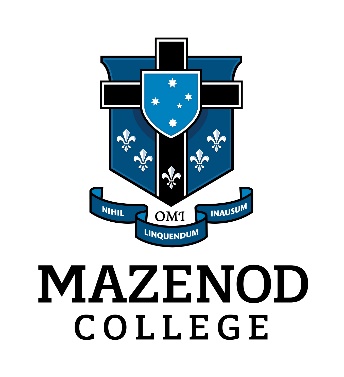 Homework program is open to all students and aims to provide students with the opportunity to access assistance with developing their study/time management skills as well as with completing HomeworkStudents are expected to attend every week and to ensure that they advise the Learning Centre if they cannot attend.   WEDNESDAY AFTERNOON 3:15 – 4:00   IN THE LEARNING CENTRE THURSDAY AFTERNOON 3:15 – 4:00 IN THE LEARNING CENTREStudents who wish to attend the Homework Program are asked to complete the attached form and return it to the Learning Centre. This form is valid for the 2020 academic year. If you son cannot attend or wishes to withdraw, you are asked to contact Mrs Johnson.Please contact Anne Johnson (ph. 8561 1146) if you have any further queries.------------------------------------------------------------------------------------------------------------------ REGISTRATION FOR HOMEWORK PROGRAM 2020STUDENT NAME: __________________________________________ YEAR LEVEL & HOMEROOM: __________________I /We give permission for my/our son to attend Homework program.They will attend from 3:15 – 4:00 pm on Wednesday                              Thursday                                  Both afternoonsParent Name:  ____________________________Parent Signature: _________________________Date:           /      /2020